ANEXO ITERMO DE REFERÊNCIAMunicípio de Balneário Pinhal/RS  Secretaria Municipal de Obras, Trânsito, Transportes e Serviços Urbanos   Necessidade da Administração: aquisição de material destinado a pavimentação e manutenção do pavimento de diversos trechos do Município. 1. DEFINIÇÃO DO OBJETO O presente termo tem por objeto a aquisição de materiais destinados à Secretaria de Obras, Trânsito, Transportes e Serviços Urbanos do Município, visando a manutenção do pavimento deteriorado de diversas vias e trechos do Município, bem como, a pavimentação de ligações vicinais e trechos viários, onde inexiste pavimento. Os quantitativos são baseados no planejamento anual de serviços da Secretaria de Obras. Os bens, objeto da aquisição pretendida possuem as seguintes especificações: 2. FUNDAMENTAÇÃO DA CONTRATAÇÃO O processo licitatório visando a possível e eventual aquisição dos objetos, é fundamentado na necessidade de manutenção de pavimento em diversas vias e trechos deteriorados do Município, bem como, na pavimentação de estradas vicinais e ligações viárias, conforme as necessidades da Secretaria de Obras.  3. DESCRIÇÃO DA SOLUÇÃO COMO UM TODO A solução proposta é a contratação de empresa especializada no fornecimento de material para pavimentação e calçamento, conforme demanda, visando atender as necessidades demandadas pela Secretaria Municipal de Obras, Trânsito, Transportes e Serviços Urbanos, no seu planejamento anual de trabalho, efetivando os serviços de manutenção de pavimento deteriorado, bem como pavimentando estradas e ligações vicinais do Município, conforme as especificações e quantidades descritas no item 1 deste Termo de Referência.   4. REQUISITOS DA CONTRATAÇÃO Os bens têm natureza de bens comuns, tendo em vista que seus padrões de desempenho e qualidade podem ser objetivamente definidos pelo edital, por meio de especificações usuais de mercado, nos termos do art. 6º, inciso XIII, da Lei Federal nº 14.133/2021. A presente contratação tem por objeto o possível e eventual fornecimento de materiais para pavimentação e manutenção de pavimento em diversos trechos do Município, conforme planejamento anual de serviços, atendendo às necessidades demandadas pela Secretaria Municipal de Obras, Trânsito, Transportes e Serviços Urbanos de Balneário Pinhal. a) O prazo de entrega, do objeto licitado deverá ser de até 15 (quinze) dias, a contar da data de envio da nota de empenho; b) Os produtos deverão ser entregues, conforme as necessidades da Secretaria de Obras, na subprefeitura de Magistério, situada na Rua Luciana de Abreu, esquina com a Avenida Salzano Vieira da Cunha, Bairro Magistério, Balneário Pinhal/RS. Respeitando o horário de expediente, sendo de segunda a sexta-feira das 8h às 12h da manhã, e, das 13h30m às 17h da tarde.  A possível e eventual contratação será realizada por meio de licitação, na modalidade Pregão, na sua forma eletrônica, com critério de julgamento por menor preço por item, para Registro de Preços, nos termos dos artigos 6º, inciso XLI, 17, § 2º, e 34, todos da Lei Federal nº 14.133/2021.  Para a prestação dos serviços pretendidos os eventuais interessados deverão comprovar que atuam em ramo de atividade compatível com o objeto da licitação, bem como apresentar todos os documentos que venham a ser solicitados a título de habilitação, nos termos do art. 62, da Lei nº 14.133/2021. Para todos os itens, a Administração reserva-se o direito de, a cada entrega, verificar as características dos itens, afim de confirmar as descrições mínimas exigidas em cada item. 5. MODELO DE EXECUÇÃO DO OBJETO Após contrato firmado, a contratada deverá fornecer o objeto em até 15 (quinze) dias após emissão de nota de empenho, o mesmo será liquidado em até 30 (trinta) dias após o recebimento/retirada do objeto em conjunto à sua nota fiscal. A nota fiscal dos objetos deve ser entregue junto com os mesmos, a empresa também deverá encaminhar cópia da nota fiscal para o e-mail institucional da Secretaria Municipal de Obras: obras@balneariopinhal.rs.gov.br.  Ao receber o objeto, a Administração deverá reservar para si o prazo máximo de 5 dias úteis, a contar do recebimento do bem, para conferência, testes e fiscalização do objeto adquirido, afim de confirmar suas especificações, bem como seu perfeito funcionamento.  No caso de não estar de acordo com as especificações do objeto ou em caso de mau funcionamento dos itens e mediante à ofício do fiscal do contrato, a contratada terá prazo máximo de 15 dias para fazer a substituição dos mesmos.  No caso de nenhum ato oficial por parte do fiscal de contrato e passados os prazos, considerar-se-á que os objetos foram aceitos pela Administração.  Os objetos a serem adquirido deverão conter as especificações mínimas contidas em sua descrição, conforme constante no item 1 deste Termo de Referência. 6. MODELO DE GESTÃO DO CONTRATO A Secretaria Municipal de Obras indica o servidor Marciano da Silva Muller, diretor de departamento da Secretaria de Obras, para atuar como fiscal e gestor do contrato. 7. CRITÉRIOS DE MEDIÇÃO E DE PAGAMENTO O pagamento ocorrerá em até 30 dias após o recebimento do objeto, bem como de sua nota fiscal, inexistindo ofício por parte do fiscal de contrato que indique mau funcionamento, ou mesmo, características diferentes das descritas no item 1 deste Termo de Referência. 8. FORMA E CRITÉRIOS DE SELEÇÃO DO FORNECEDOR/PRESTADOR DE SERVIÇO Conforme disposto no item 4, o contratado será selecionado mediante processo licitatório, na modalidade Pregão, na sua forma eletrônica, com critério de julgamento de menor preço por item, visando o Registro de Preços para eventual aquisição durante o ano. 9. ESTIMATIVA DO VALOR DA CONTRATAÇÃO Estima-se para a contratação almejada de todos os objetos o valor total de R$ 2.587.924,00 (dois milhões, quinhentos e oitenta e sete mil e novecentos e vinte e quatro reais). Vislumbra-se que tal valor é compatível com o praticado pelo mercado correspondente. Tais referências para estimativas foram obtidas por meio de pesquisa em preços públicos, potenciais fornecedores e sites de amplo domínio visando os objetos e suas respectivas especificações.  10. ADEQUAÇÃO ORÇAMENTÁRIA O dispêndio financeiro decorrente da contratação ora pretendida, decorrerá de dotação orçamentária própria da Secretaria Municipal de Obras, Trânsito, Transportes e Serviços Urbanos, quando houver requisição dos objetos.                                                                               Balneário Pinhal, 07 de fevereiro de 2024. Gilmar João da SilvaSecretário Municipal de Obras, Trânsito, Transportes e Serviços UrbanosGabriel MaresDiretor de DepartamentoANEXO IIMODELO DE PROPOSTAOs licitantes, na proposta INICIAL, não poderão encaminhar documentos com timbre ou logomarca da empresa, assinatura ou carimbo de sócios ou outra informação que possa levar a sua identificação, até que se encerre a etapa de lances, qualquer elemento que possa identificar o licitante importará na desclassificação da proposta.Após encerrada a etapa de lances, a vencedora deverá anexar arquivo via Pregão Online Banrisul, no prazo determinado pelo pregoeiro (mínimo 2 duas) horas, de nova proposta financeira assinada pelo representante legal da empresa devidamente identificado e qualificado, atualizado ao valor arrematado nos lances, sob pena de desclassificação.ANEXO IIIMODELO DE DECLARAÇÃO DE EMPREGADOR PESSOA JURÍDICA............................................., inscrito no CNPJ n.º .............................. por intermédio de seu representante legal o(a) Sr.(a) ..............................................., portador(a) da Carteira de Identidade n.º .............................e do CPF n.º.................................., DECLARA, para fins do disposto no inciso XXXIII do art. 7º da Constituição Federal, conforme o modelo do Decreto Federal n° 4.358/2002, que não emprega menor de dezoito anos e m trabalho noturno, perigoso ou insalubre e não emprega menor de dezesseis anos. Ressalva: emprega menor, a partir de quatorze anos, na condição de aprendiz (  ).                                                                     ..........................................................                                                                                                    (Data) ...........................................................................................(representante legal)(Observação: em caso afirmativo, assinalar a ressalva acima)ANEXO IV  - MODELO DE DECLARAÇÃO ME/EPP(Nome da empresa), CNPJ / MF nº..........., sediada (endereço completo), declaro (amos), sob as penas da Lei, que estou (amos) qualificado (os) como Microempresa – ME/Empresa de Pequeno Porte – EPP, para efeito do disposto no artigo 42 ao artigo 49, da Lei Complementar nº 123/2006.                                                                                 ..........................................................                                                                                                    (data) ...........................................................................................(Representante legal)ANEXO V – MODELO DE DECLARAÇÃOA Empresa.........................em atenção ao instrumento convocatório sob referência, declara que:1. Concorda com as disposições do instrumento convocatório sob referência e seus Anexos;2. Compromete-se a garantir o prazo de validade dos preços e condições da presente proposta por 60 (sessenta) dias corridos, contados a partir da data de apresentação da proposta;3. Assegura ter pleno conhecimento da legislação pertinente à contratação em pauta, bem como das condições gerais estabelecidas no Edital, sobretudo quanto aos documentos de habilitação, estando em conformidade com estes;4. (Nome da Empresa), CNPJ nº......... sediada a Rua (endereço completo) .............., declaro possuir as condições de habilitação ao presente PREGAO, na forma da                                Lei 14.133/2021.Nome, cargo e assinatura  						     Nome da empresaANEXO VI – MINUTA DA ATA DE REGISTRO DE PREÇO Nº----PREGÃO ELETRÔNICO PARA REGISTRO DE PREÇOS Nº ___/___Aos ___ dias do mês de ____________ de 2024, nas dependências da Administração Municipal de Balneário Pinhal/RS, sito à Avenida Itália, nº 3100, inscrito no CNPJ/MF sob o nº 01.611.339/0001-97, nesta cidade,  o órgão gerenciador, devidamente designado pela autoridade competente, face a classificação das propostas apresentadas no Pregão Eletrônico nº 0013/2024, para REGISTRO DE PREÇOS, por deliberação do Pregoeiro e Equipe de Apoio, homologada em __/__/2024, resolve REGISTRAR OS PREÇOS das empresas participantes da licitação, por item, observadas as cláusulas estabelecidas no edital que regeu o certame, conforme a seguir:CLÁUSULA PRIMEIRA: DO OBJETOO objeto da presente Ata é o Registro de Preços para Aquisição Pedra de basalto irregular,  Pó de brita,  Bloco de concreto, tipo paver, Areia para aterro e Brita graduada, conforme especificações descritas no Anexo I - Descrição dos itens, o qual passa a ser parte integrante do presente Edital, resultante do Processo Licitatório nº 0033/2024, Pregão Eletrônico nº 0013/2024.1.1. As quantidades totais constantes no Anexo I deste instrumento, poderão não ser adquiridas integralmente pelo Município. CLÁUSULA SEGUNDA: VALIDADE2.1. O prazo de validade da Ata de Registro de Preços será de 12 (doze) meses, a partir da data de sua assinatura.2.2. Conforme art. 8º, do Decreto Municipal nº 199/2023, a Administração não está obrigada a realizar compras exclusivamente por intermédio dessa Ata, podendo adotar, para tanto, licitação específica, assegurando-se, todavia, a preferência de fornecimento aos registrados, no caso de igualdade de condições.CLÁUSULA TERCEIRA: DO CONTRATO3.1. Para o fornecimento dos produtos registrados nessa Ata poderão ser celebrados contratos específicos com as licitantes, com posteriores solicitações, conforme item 5.CLÁUSULA QUARTA: DOS PREÇOS4.1. Os preços ofertados pelas empresas na licitação serão devidamente registrados em planilha anexa, obedecida a classificação no Pregão Eletrônico nº 0013/2024.CLÁUSULA QUINTA: DAS CONDIÇÕES DE FORNECIMENTO5.1. contratada deverá fornecer o objeto em até 15 (quinze) dias após emissão de nota de empenho. 5.2. Todo volume e quantidade deverá, antes da descarga, ser conferido ou cubado pela Secretaria de Obras e as diferenças compensadas posteriormente.5.2.1. Ao receber o objeto, a Administração deverá reservar para si o prazo máximo de 5 dias úteis, a contar do recebimento do bem, para conferência, testes e fiscalização do objeto adquirido, afim de confirmar suas especificações, bem como seu perfeito funcionamento.  5.2.2.  No caso de não estar de acordo com as especificações do objeto e mediante à ofício do fiscal do contrato, a contratada terá prazo máximo de 15 dias para fazer a substituição dos mesmos.  5.2.3. Havendo rejeição dos bens, na hipótese de estarem em desacordo com as especificações e condições em que foram licitados, a Contratada deverá retirá-los do local onde se encontram armazenados, no prazo de 72 (setenta e duas horas) da comunicação, facultado ao Município devolvê-los ao local de origem mediante remessa, com frete a pagar, para cuja providência desde já fica expressamente autorizado.5.2.4. No caso de nenhum ato oficial por parte do fiscal de contrato e passados os prazos, considerar-se-á que os objetos foram aceitos pela Administração.  Os objetos a serem adquirido deverão conter as especificações mínimas contidas em sua descrição, conforme constante no item 1 do Termo de Referência.5.3. O Município se resguarda o direito de comprar conforme a necessidade, pelo período de até 12 meses.5.4. Local de entrega: Subprefeitura do Magistério ou em outro local que a Administração indicar, dentro do Município.5.5. A nota fiscal/fatura deverá, obrigatoriamente, ser entregue junto com o seu objeto.CLÁUSULA SEXTA: DA EXCLUSÃO DE LICITANTE DA ATA DE REGISTRO DE PREÇOS6.1. O licitante que teve seu preço registrado poderá ser excluído da presente Ata, com a consequente aplicação das penalidades previstas no edital e no contrato, assegurado o contraditório e ampla defesa, nas seguintes hipóteses:a) quando o fornecedor não cumprir as obrigações constantes na presente Ata;b) quando, convocado, o fornecedor não assinar o contrato, sem justificativa aceitável;c) quando o fornecedor não realizar a entrega do objeto no prazo estabelecido, sem justificativa aceitável;d) quando, solicitado o reequilíbrio econômico-financeiro pela Administração, o fornecedor não aceitar reduzir o seu preço registrado, e esse se tornar superior ao praticado no mercado;e) quando o fornecedor solicitar o cancelamento por escrito, por estar impossibilitado de cumprir as exigências desta Ata de Registro de Preços por fato superveniente à licitação, alheio a sua vontade, decorrente de caso fortuito ou força maior, desde que o pedido de cancelamento esteja devidamente instruído com a documentação comprobatória da situação alegada.6.2. As hipóteses elencadas no item anterior serão devidamente apuradas e formalizadas em processo administrativo próprio, e comunicadas por escrito, com protocolo de recebimento, assegurado o contraditório e a ampla defesa no prazo de cinco dias úteis.6.3. No caso de se tornar desconhecido o endereço do fornecedor, as comunicações necessárias serão feitas por publicação na imprensa oficial, considerando-se, assim, para todos os efeitos, excluído o licitante da ata de registro de preços.CLÁUSULA SÉTIMA: DAS PENALIDADESa) advertência;b) multa de no mínimo 0,5% (cinco décimos por cento) e máximo de 30% (trinta por cento) do valor do objeto licitado ou contratado;c) impedimento de licitar e contratar, no âmbito da Administração Pública direta e indireta do órgão licitante, pelo prazo máximo de 3 (três) anos.d) declaração de inidoneidade para licitar ou contratar no âmbito da Administração Pública direta e indireta de todos os entes federativos, pelo prazo mínimo de 3 (três) anos e máximo de 6 (seis) anos.7.1 As sanções previstas nas alíneas “a”, “c” e “d”, poderão ser aplicadas cumulativamente com a prevista na alínea “b”.7.2. As penalidades serão registradas no cadastro da contratada.7.3. Nenhum pagamento será efetuado pela Administração enquanto pendente de liquidação qualquer obrigação financeira que for imposta ao fornecedor em virtude de penalidade ou inadimplência contratual.CLÁUSULA OITAVA: DA FISCALIZAÇÃO8.1. Cabe ao Município proceder à fiscalização rotineira dos itens recebido, quanto à quantidade, qualidade, compatibilidade com as características ofertadas na proposta e demais especificações.	8.2. Os fiscais dos Município estão investidos do direito de recusar, em parte ou totalmente, o material que não satisfaça as especificações estabelecidas ou que esteja sendo entregue fora dos dias e horários preestabelecidos.8.3. As irregularidades constatadas pelos Município deverão ser comunicadas ao Órgão Gerenciador, no prazo máximo de dois dias, para que sejam tomadas as providências necessárias para corrigi-las ou, quando for o caso, aplicadas as penalidades cabíveis.8.4. O Órgão Gerenciador promoverá ampla pesquisa no mercado em periodicidade bimestral, de forma a comprovar que os preços registrados permanecem compatíveis com os nele praticados, condição indispensável para a solicitação da aquisição.8.5. Ao Órgão Gerenciador competirá a publicação trimestral, na imprensa oficial, dos preços registrados pela Administração. 8.6. A Secretaria Municipal de Obras indica o Secretário Gilmar João da Silva para atuar como fiscal e gestor do contrato.CLÁUSULA NONA: DOS CASOS FORTUITOS OU DE FORÇA MAIOR9.1. Serão considerados casos fortuitos ou de força maior, para efeito de cancelamento da Ata de Registro de Preços ou de não aplicação de sanções, os inadimplementos decorrentes das situações a seguir:a) greve geral;b) calamidade pública;c) interrupção dos meios de transporte;d) condições meteorológicas excepcionalmente prejudiciais; ee) outros casos que se enquadrem no parágrafo único do art. 393, do Código Civil Brasileiro (Lei nº 10.406/2002).9.2. Os casos acima enumerados devem ser satisfatoriamente justificados pelo fornecedor.9.3. Sempre que ocorrerem as situações elencadas, o fato deverá ser comunicado ao OP, em até 24 horas após a ocorrência. Caso não seja cumprido este prazo, o início da ocorrência será considerado como tendo sido 24 horas antes da data de solicitação de enquadramento da ocorrência como caso fortuito ou de força maior.CLÁUSULA DÉCIMA: DO FORO10.1. Para a resolução de possíveis divergências entre as partes, oriundas da presente Ata, fica eleito o Foro da Comarca de Tramandaí/RS.E, por assim haverem acordado, declaram as partes aceitarem todas as disposições estabelecidas na presente Ata que, lida e achada conforme, vai assinada pela Administração Municipal, representada pelo Órgão Gerenciador, abaixo assinado e pelo(s) representantes da(s) empresa(s) registrada(s).			             	    Balneário Pinhal/RS....de ...........de 2024.______________________________                         ___________________________                 Órgão Gerenciador                                           Representante da Empresa____________________________                            ____________________________                     Testemunha	                                                           TestemunhaANEXO VII – MINUTA DE CONTRATOPelo presente instrumento, o MUNICÍPIO BALNEÁRIO PINHAL, pessoa jurídica de direito público interno, criado pela Lei n° 10.670 de 28 de dezembro de 1995, com sede na Avenida Itália n° 3.100, inscrita no CNPJ/MF sob n° 01.611.339/0001-97, representado neste ato por sua Prefeita MARCIA ROSANE TEDESCO DE OLIVEIRA, doravante designado simplesmente MUNICÍPIO e, de outro, a empresa.........inscrita no CNPJ/MF sob nº ..., com sede no Município de ....., na  (Rua, Avenida)........, nº ......., CEP: ...., neste ato representado por........., doravante denominada CONTRATADA, têm justo e pactuado entre si o presente contrato de Aquisição Pedra de basalto irregular,  Pó de brita,  Bloco de concreto, tipo paver, Areia para aterro e Brita graduada, mediante as seguintes cláusulas e condições: Cláusula Primeira: FUNDAMENTO LEGALEste contrato é fundamentado no procedimento realizado pelo MUNICÍPIO através do edital de Processo Licitatório nº 0033/2024, Pregão Eletrônico n° 0013/2024 da qual este Contrato é integrante, e na proposta vencedora, conforme termos de homologação e de adjudicação, e se regerá pelas cláusulas aqui previstas, bem como pelas normas da Lei Federal nº 14.133/2021, suas alterações e demais dispositivos legais aplicáveis, inclusive os regulamentos editados pelo MUNICÍPIO.Cláusula Segunda: OBJETOO objeto deste instrumento consiste na Aquisição Pedra de basalto irregular,  Pó de brita,  Bloco de concreto, tipo paver, Areia para aterro e Brita graduada, conforme especificações descritas no Anexo I - Descrição dos itens, o qual passa a ser parte integrante do presente contrato, conforme especificações e nas condições previstas no Processo Licitatório n° 0033/2024, Pregão Eletrônico n° 0013/2024. Cláusula Terceira: VALOR E FORMA DE PAGAMENTO3.1. O valor total do presente contrato é de R$ ______(______________).   3.2. As faturas que não estiverem corretamente formuladas serão devolvidas dentro do prazo de sua conferência, à contratada, e o seu tempo de tramitação desconsiderado.3.2. O pagamento será efetuado em até 30 (trinta) dias após a entrega do objeto mediante apresentação da Nota Fiscal/Fatura, na Secretaria de Finanças.3.3. A nota fiscal/fatura emitida pelo fornecedor deverá conter, em local de fácil visualização, a indicação do número do processo, número do pregão eletrônico e da ordem de fornecimento, a fim de se acelerar o trâmite de recebimento do material e posterior liberação do documento fiscal para pagamento.Cláusula Quarta: CONDIÇÕES DE FORNECIMENTO4.1. contratada deverá fornecer o objeto em até 15 (quinze) dias após emissão de nota de empenho. 4.2. Todo volume e quantidade deverá, antes da descarga, ser conferido ou cubado pela Secretaria de Obras e as diferenças compensadas posteriormente.4.2.1. Ao receber o objeto, a Administração deverá reservar para si o prazo máximo de 5 dias úteis, a contar do recebimento do bem, para conferência, testes e fiscalização do objeto adquirido, afim de confirmar suas especificações, bem como seu perfeito funcionamento.  4.2.2.  No caso de não estar de acordo com as especificações do objeto e mediante à ofício do fiscal do contrato, a contratada terá prazo máximo de 15 dias para fazer a substituição dos mesmos.  4.2.3. Havendo rejeição dos bens, na hipótese de estarem em desacordo com as especificações e condições em que foram licitados, a Contratada deverá retirá-los do local onde se encontram armazenados, no prazo de 72 (setenta e duas horas) da comunicação, facultado ao Município devolvê-los ao local de origem mediante remessa, com frete a pagar, para cuja providência desde já fica expressamente autorizado.4.2.4. No caso de nenhum ato oficial por parte do fiscal de contrato e passados os prazos, considerar-se-á que os objetos foram aceitos pela Administração.  Os objetos a serem adquirido deverão conter as especificações mínimas contidas em sua descrição, conforme constante no item 1 do Termo de Referência.4.3. O Município se resguarda o direito de comprar conforme a necessidade, pelo período de até 12 meses.4.4. Local de entrega: Subprefeitura do Magistério ou em outro local que a Administração indicar, dentro do Município.4.5. A nota fiscal/fatura deverá, obrigatoriamente, ser entregue junto com o seu objeto.Cláusula Quinta: DAS PENALIDADESa) advertência;b) multa de no mínimo 0,5% (cinco décimos por cento) e máximo de 30% (trinta por cento) do valor do objeto contratado;c) impedimento de licitar e contratar, no âmbito da Administração Pública direta e indireta do órgão licitante, pelo prazo máximo de 3 (três) anos.d) declaração de inidoneidade para licitar ou contratar no âmbito da Administração Pública direta e indireta de todos os entes federativos, pelo prazo mínimo de 3 (três) anos e máximo de 6 (seis) anos.5.1 As sanções previstas nas alíneas “a”, “c” e “d”, poderão ser aplicadas cumulativamente com a prevista na alínea “b”.5.1. As penalidades serão registradas no cadastro da contratada.5.2. Nenhum pagamento será efetuado pela Administração enquanto pendente de liquidação qualquer obrigação financeira que for imposta ao fornecedor em virtude de penalidade ou inadimplência contratual.Cláusula Sexta: DA FISCALIZAÇÃO DO CONTRATO A Secretaria Municipal de Obras indica o Secretário Gilmar João da Silva, para atuar como fiscal e gestor do contrato.Cláusula Sétima: DA DOTAÇÃO ORÇAMENTÁRIAAs despesas decorrentes do presente contrato correrão à conta das seguintes dotações orçamentárias: (................)Cláusula Oitava: DA EXTINÇÃO CONTRATUAL 8. As hipóteses que constituem motivo para extinção contratual estão elencadas no art. 137 da Lei Federal nº 14.133/2021, que poderão se dar, após assegurados o contraditório e a ampla defesa à CONTRATADA.8.1. A extinção do contrato poderá ser:8.1.1. Determinada por ato unilateral e escrito do MUNICÍPIO, exceto no caso de descumprimento decorrente de sua própria conduta.8.1.2. Consensual, por acordo entre as partes, desde que haja interesse do MUNICÍPIO.Cláusula Nona: DAS CONDIÇÕES DE HABILITAÇÃOA Contratada obriga-se a manter, durante a execução do Contrato, compativelmente com as obrigações ora assumidas, todas as condições de habilitação e qualificação comprovadas na licitação que lhe corresponde.Cláusula Décima: DAS DISPOSIÇÕES GERAISSomente poderão assinar documentos, apresentar reclamações, acordar ou alterar, em quaisquer condições, os representantes signatários deste instrumento, por si ou por instrumento de procuração na forma da lei, que ficará fazendo parte integrante do processo licitatório que gerou este contrato.10.1. Na execução do objeto ora contratado, o MUNICÍPIO exercerá todas as prerrogativas que lhe são asseguradas pela legislação aplicável, sujeitando-se a CONTRATADA, igualmente, a todas as normas, condições, responsabilidades e demais cautelas, tudo em conformidade com a Lei 14.133/2021.10.2. A contratada é responsável pelos danos causados diretamente à Administração ou a terceiros, decorrentes da sua culpa ou dolo na execução do contrato, não excluindo ou reduzindo essa responsabilidade à fiscalização ou acompanhamento pelo órgão interessado;10.3. A contratada é responsável pelos encargos trabalhistas, previdenciários, fiscais e comerciais resultantes da execução do contrato;10.4. Para dirimir eventuais litígios decorrentes deste contrato, as partes elegem, de comum acordo o Foro da Comarca de Tramandaí/RS.E por estarem assim justos e contratados, assinam as partes o presente instrumento, na presença de duas testemunhas, em três vias de igual teor e forma.                                                             Balneário Pinhal/RS,......de .........2024.MARCIA ROSANE TEDESCO DE OLIVEIRAPREFEITAItem Objeto/Descrição Quant.Unid.Valor 01 Pedra de basalto irregular para calçamento, devendo apresentar pelo menos uma das faces plana, sem saliências ou reentrâncias acentuadas, a qual irá constituir a superfície exposta do pavimento. As pedras deverão obedecer a uma 	certa proporcionalidade quanto às medidas da face superior em relação à inferior. Não serão aceitas pedras em forma de cunha. Entrega e descarregamento por conta da empresa.  4.500m³R$  262,24 02 Pó de brita. Entrega e descarregamento por conta da empresa. 5.500m³R$ 195,58 03 Bloco de concreto, tipo paver - 6cm, 10x20x6, largura de 10 cm, altura de 6 cm, comprimento de 20cm e resistência de 35Mpa.  Entrega e descarregamento por conta da empresa. 4.000m²R$   61,78 04 Areia para aterro. Entrega e descarregamento por conta da empresa. 1.200m³R$   46,36 05Brita graduada. Entrega e descarregamento por conta da empresa. A composição granulométrica da brita graduada deve estar enquadrada em uma das seguintes faixas: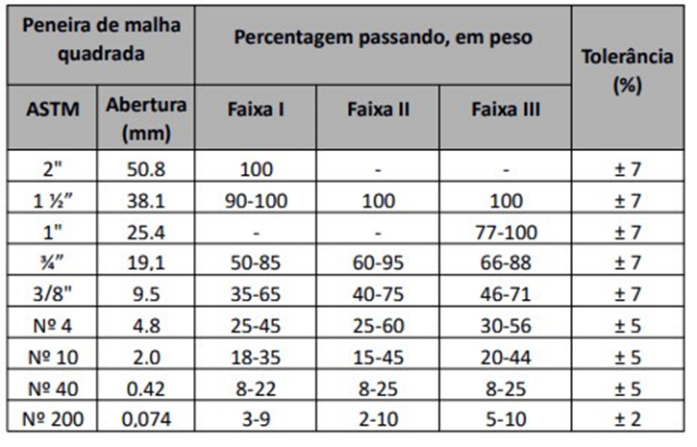 200m³R$ 174,01 ItemDescriçãoQuant.Unid.Valor unit. Valor Total 01 Pedra de basalto irregular para calçamento, devendo apresentar pelo menos uma das faces plana, sem saliências ou reentrâncias acentuadas, a qual irá constituir a superfície exposta do pavimento. As pedras deverão obedecer a uma 	certa proporcionalidade quanto às medidas da face superior em relação à inferior. Não serão aceitas pedras em forma de cunha. Entrega e descarregamento por conta da empresa.  4.500m³02 Pó de brita. Entrega e descarregamento por conta da empresa. 5.500m³03 Bloco de concreto, tipo paver - 6cm, 10x20x6, largura de 10 cm, altura de 6 cm, comprimento de 20cm e resistência de 35Mpa. Entrega e descarregamento por conta da empresa. 4.000m²04 Areia para aterro. Entrega e descarregamento por conta da empresa. 1.200m³05Brita graduada. Entrega e descarregamento por conta da empresa. A composição granulométrica da brita graduada deve estar enquadrada em uma das seguintes faixas:200m³